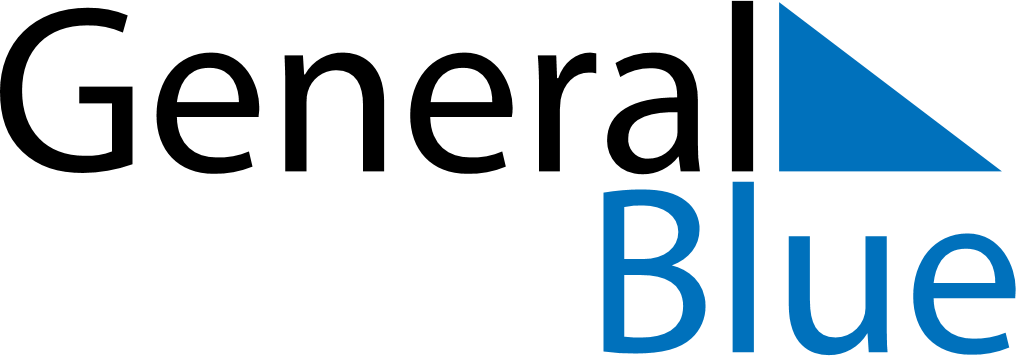 December 2020December 2020December 2020December 2020Burkina FasoBurkina FasoBurkina FasoSundayMondayTuesdayWednesdayThursdayFridayFridaySaturday123445678910111112Proclamation of the RepublicProclamation of the Republic13141516171818192021222324252526Christmas DayChristmas Day2728293031